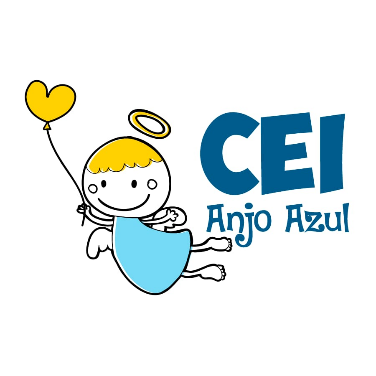 CENTRO DE EDUCAÇÃO INFANTIL ANJO AZULRua 31 de Março/nº 1508Lacerdópolis – SCCEP: 89660 000 Fone: (49) 3552 0279Coordenadora: Marizane Dall’OrsolettaE mail: ceianjoazullacerdopolis@gmail.com Blog: www.ceianjoazul.blogspot.comARTES – PROFESSORA ANA CAROLINE SEMANA: 20/07 Á 24/07(2 HORAS SEMANAIS- PLATAFORMA/WHATSAPP)MATERNAL llSUGESTÃO DE ATIVIDADEOLÁ QUERIDAS CRIANÇAS!HOJE VAMOS APRENDER SOBRE AS CORES PRIMÁRIAS.ASSISTA AO VÍDEO DISPONÍVEL EM: https://www.youtube.com/watch?v=qOfeNYvq0mUAGORA QUE VOCÊ JÁ SABE QUAIS SÃO AS TRÊS CORES PRIMÁRIAS, FAÇA UM LINDO DESENHO SÓ USANDO AS CORES PRIMÁRIAS, VERMELHO, AZUL E AMARELO.BEIJOS CRIANÇAS  E ÓTIMA SEMANA À TODOS!!